Table 13.3 Recognizing extremism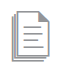 Photocopiable: Circle Solutions for Student Wellbeing 3e Sue Roffey, 2020 (SAGE)Recognizing extremism Alternative position: What could we do to turn hate into hope? The talk is around ‘them’ and ‘us’.One or more groups in society are denigrated and blamed for problems. Pride is linked to patriotism/nationalism/religion – supporting your country or faith at all costs. Someone who is different in language, culture, colour or religion is seen as inferior.People who are different – from another group – are demonized and stripped of their humanity. Violence against minorities and/or those who support opposing views is seen as legitimate. Language on social media is often extreme and threatening.How things were in the past often seen as better than the present. Leaders often stir up strong emotions that are contagious in groups.         Evidence of historical inhumanity (the holocaust, slavery, massacres of indigenous peoples) minimized or denied. 